IndianScout & Scout Sixty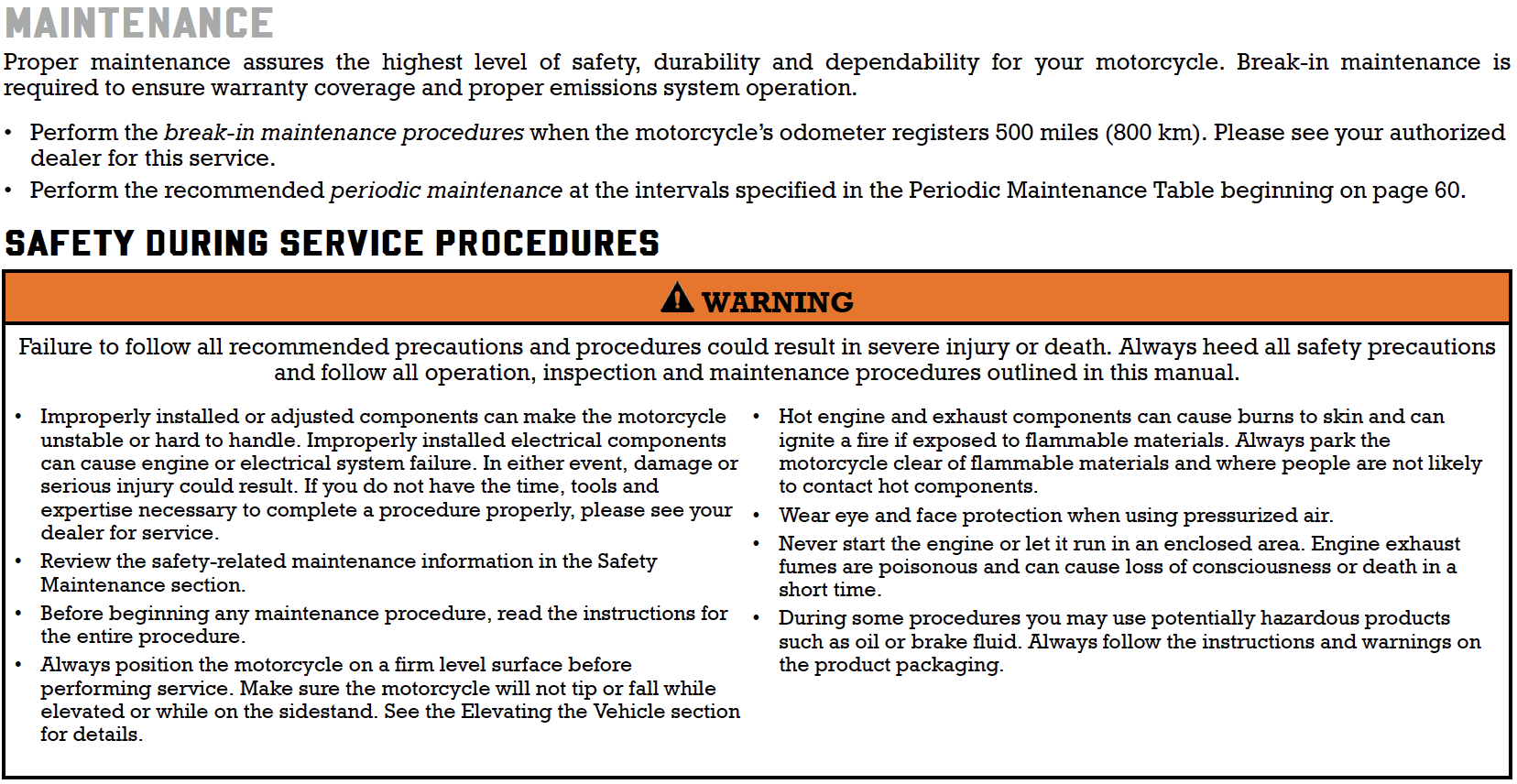 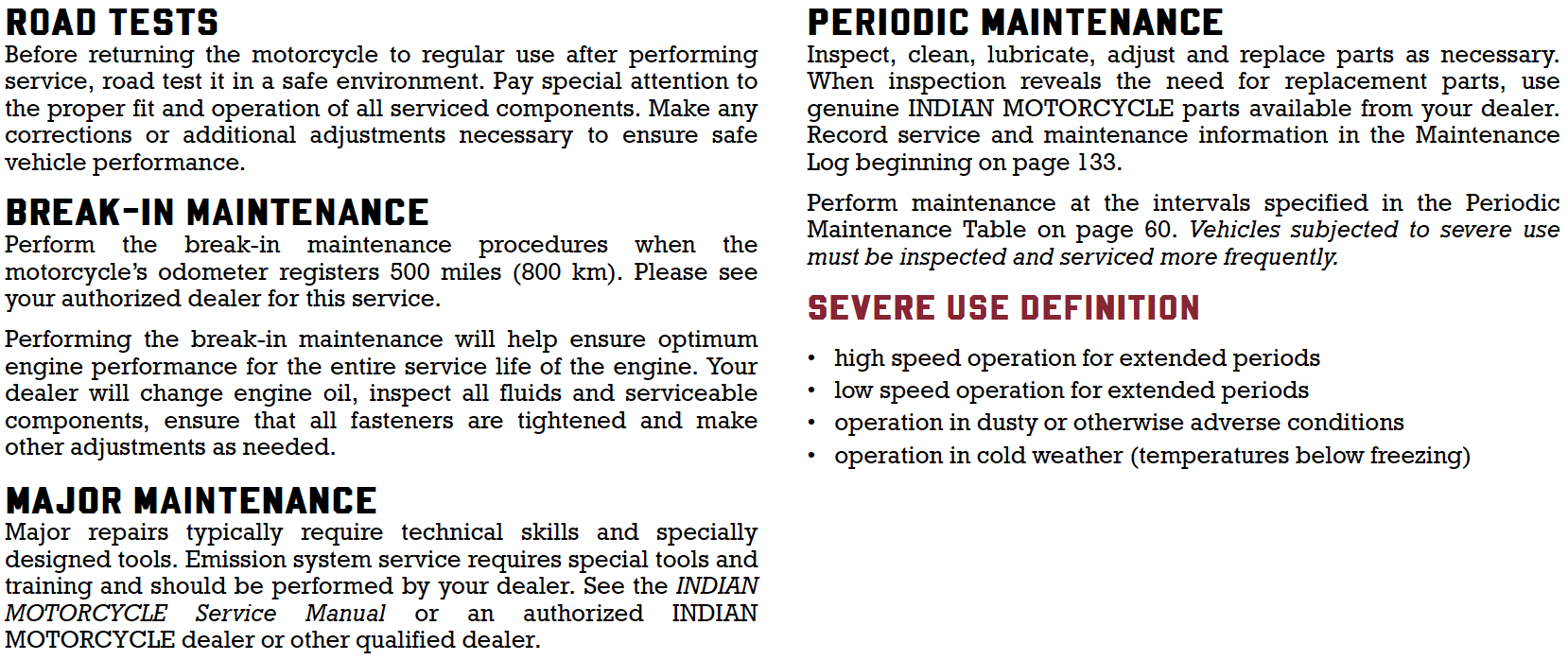 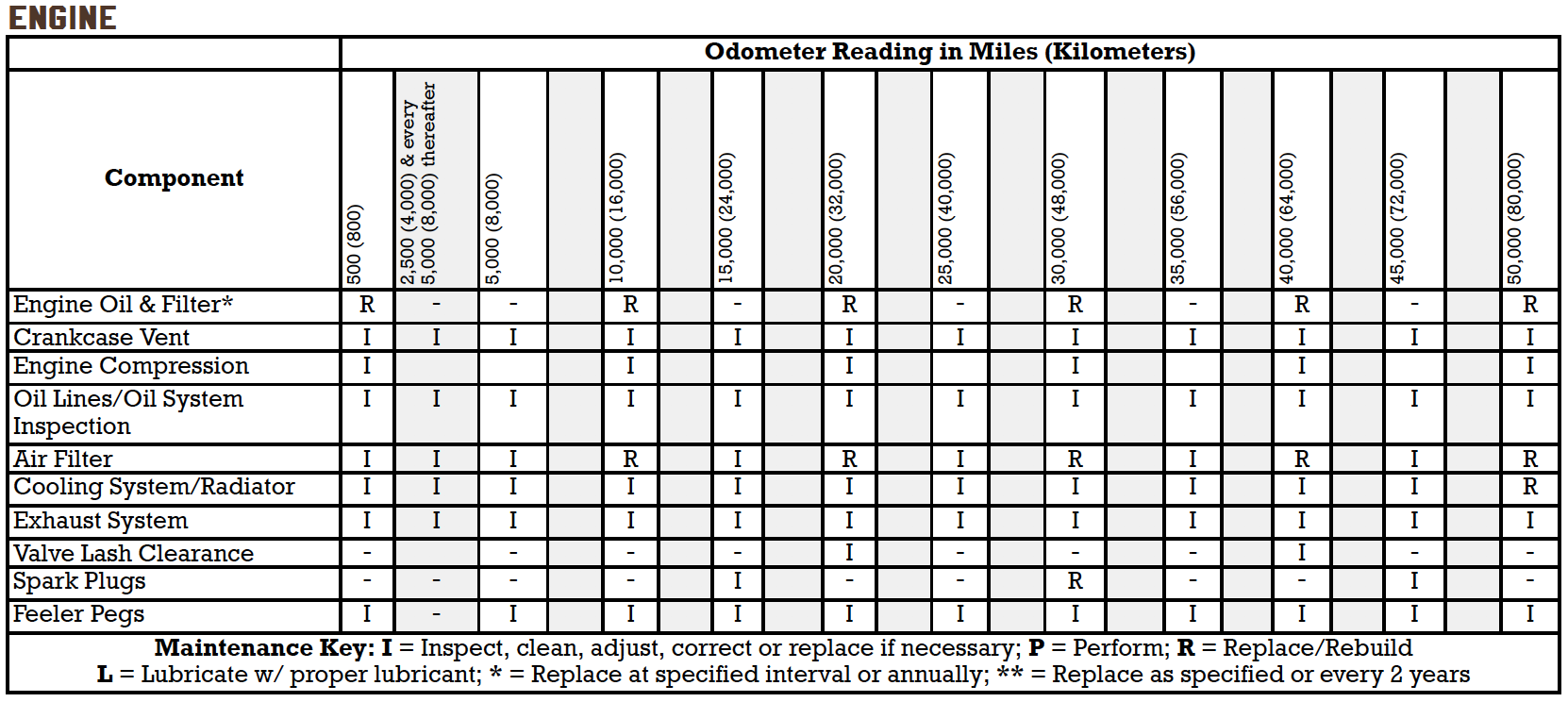 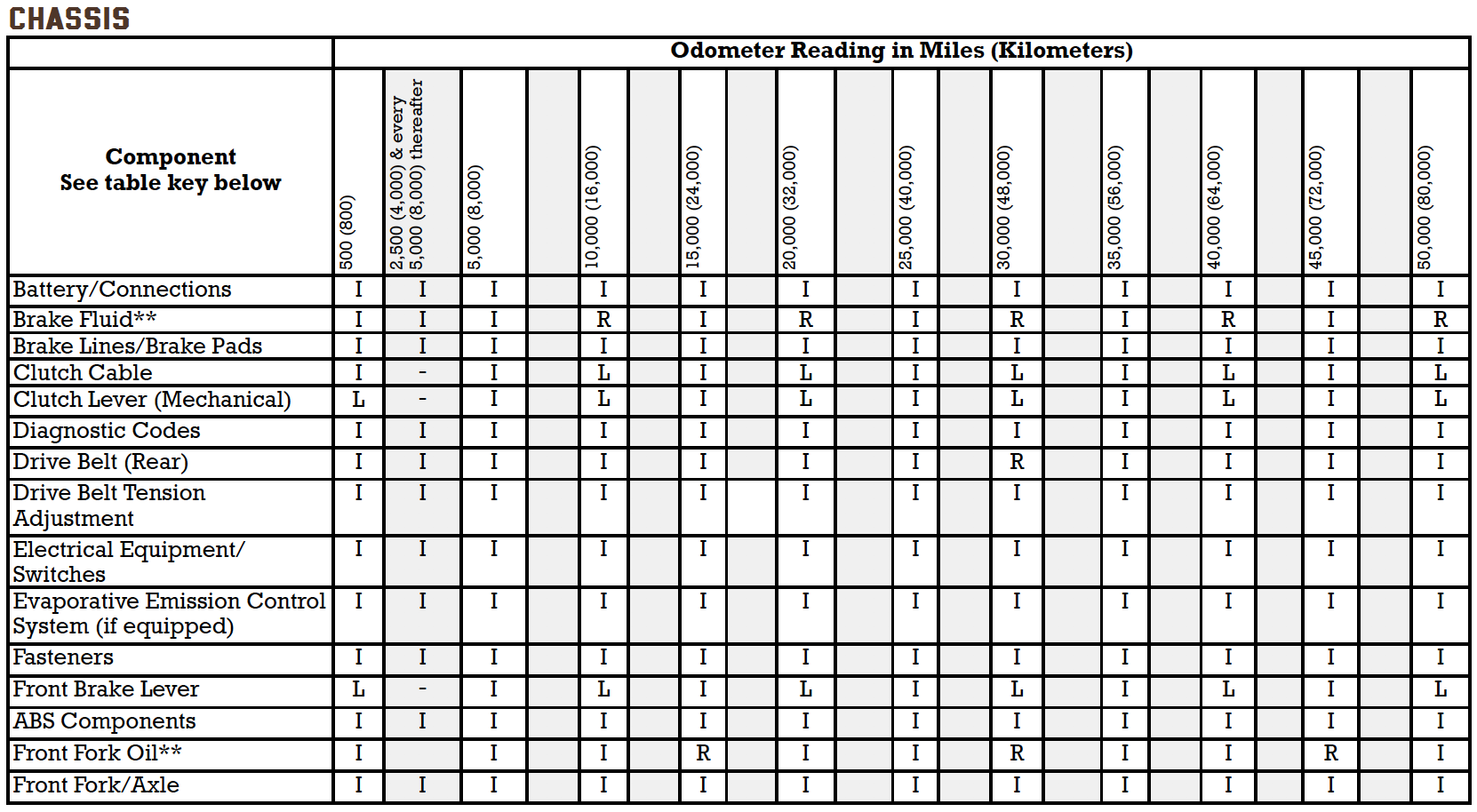 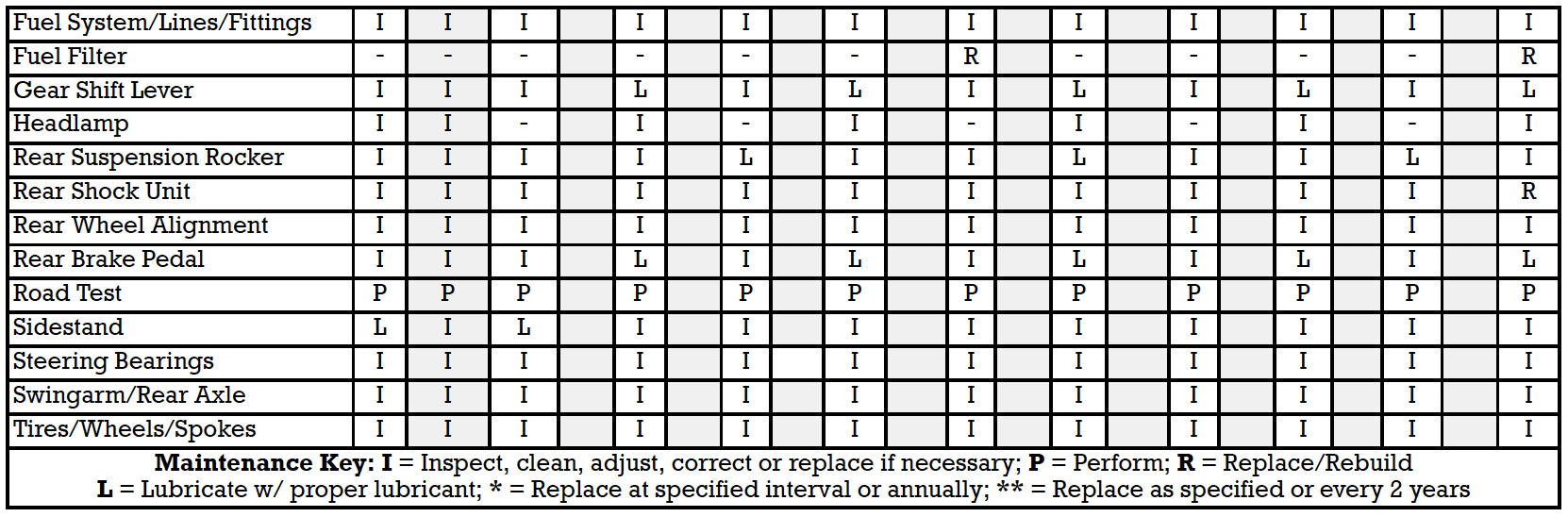 